Interfraternity Council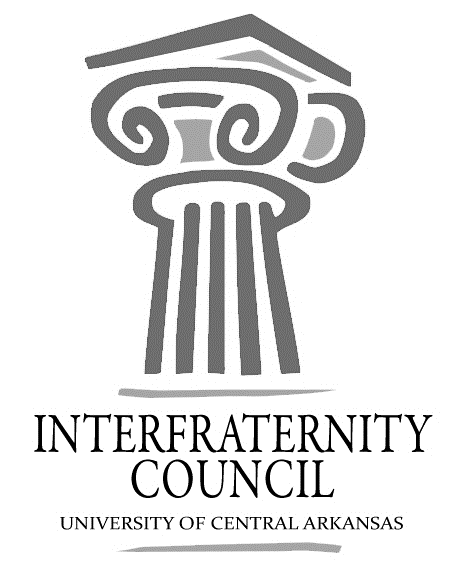 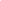 General MeetingUniversity of Central Arkansas Tuesday, February 5, 2019Action ItemsWhat needs to be turned in by delegates, completed by exec board members, etc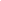 Decisions MadeWhat concrete decisions were made at this meeting?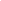 Upcoming DatesWhat important events and deadlines should you be looking out for?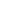 Commence Meeting:Delegate Roll CallGuest speakersExecutive DiscussionVP of Development – Blake EddingtonWalk-a-Mile April 11VP of Recruitment – Lamon WadeBid list emailed by 8:00 FridayBid cards due by 10:00Bid day begins at 4:00VP of Judicial Affairs – Andrey Archer VP of Communications – Will SilerDues go out February 12, due Feb 26President – Colton RoweChili cook-off February 19Advisors’ ReportWho’s Who Game Feb 9Day of Giving Phonathon names due Feb 13New BusinessIFC Spring Recruitment TacticsChapter ReportsAlpha Sigma Phi- No ReportBeta Upsilon Chi – No Report Phi Gamma Delta – ABSENTPhi Sigma Kappa – No ReportPi Kappa Alpha – No ReportSigma Nu – No ReportSigma Phi Epsilon – No ReportSigma Tau Gamma – No ReportVIII.	End Meeting: Interfraternity Council Contact InformationFIJI AbsentPresident Colton Rowecrowe3@cub.uca.eduVP RecruitmentLamon Wadelwade3@cub.uca.eduVP Judicial AffairsAndrey Archeraarcher3@cub.uca.eduVP DevelopmentBlake Eddingtonbeddington2@cub.uca.eduVP CommunicationsWill Silerwsiler1@cub.uca.eduucaifcexec@gmail.com